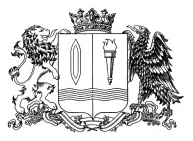 ИВАНОВСКАЯ ОБЛАСТЬТЕРРИТОРИАЛЬНАЯ ИЗБИРАТЕЛЬНАЯ КОМИССИЯ  ГОРОДА  ВИЧУГАРЕШЕНИЕ20 августа 2020                                                                      № 181/22О досрочном голосовании на придомовой территории при проведении выборов депутатов городской Думы городского округа Вичуга	В соответствии с пунктом 1.5 Порядка досрочного голосования избирателей, участников референдума с применением дополнительных форм организации голосования при проведении выборов, референдумов в единый день голосования 13 сентября 2020 года, утвержденного постановлением ЦИК от 24.07.2020 № 260/1916-7 (далее – Порядок досрочного голосования), в целях создания условий для защиты здоровья избирателей, учитывая постановление Избирательной комиссии Ивановской области от 03.06.2009 № 61/403-4 «О возложении полномочий избирательной комиссии города Вичуга на территориальную избирательную комиссию города Вичуга», избирательная комиссия   решила:Разрешить участковым избирательным комиссиям                                         избирательных участков №№ 223,224,225,226, 228,229,230,231,232,233,234,237,238,239,242,243  применять 11, 12 сентября 2020 года досрочное голосование на придомовых территориях по правилам, установленным разделом 4 Порядка досрочного голосования.Установить время проведения досрочного голосования на придомовых территориях с 15-00 до 19-00 часов.*Определить адреса (описания мест), в которых будет проводиться досрочное голосование на придомовых территориях согласно приложению к настоящему решению. Направить копию настоящего решения в участковые избирательные  комиссии избирательных участков №№ 223,224,225,226, 228,229,230,231,232,233,234,237,238,239,242,243  для организации досрочного голосования на придомовых территориях.Поручить участковым избирательным комиссиям                        избирательных участков №№ 223,224,225,226, 228,229,230,231,232,233,234,237,238,239,242,243  проинформировать избирателей в период со 2 по 9 сентября о датах, времени и адресах проведения досрочного голосования на придомовых территориях.Направить копию настоящего решения в Избирательную комиссию Ивановской области.Разместить копию настоящего решения на информационном стенде территориальной избирательной комиссии города Вичуга.Председатель комиссии                                    Л.В. ГолубеваСекретарь комиссии                                          Ю.С. БуроваПриложение к решению избирательной комиссиигорода Вичуга от 20.08.2020  № 181/22 Адреса (описания мест), в которых будет проводиться досрочное голосование групп избирателей№ УИКАдрес (описание места) досрочного голосования22311.09.2020г  - ул.Володарского, д.20  12.09.2020г  - ул.Володарского, 10022411.09.2020г  - ул.Кинешемская, д.4312.09.2020г  - ул.Металлистов, д.722511.09.2020г  - ул.50 лет Октября, д.10  12.09.2020г  - ул.50 лет Октября, д.31-3322611.09.2020г  - ул.Ульяновская, д.18227-22811.09.2020г  - ул.Урицкого, д.20 12.09.2020г  - ул.Ульяновская, д.24/122912.09.2020г  - ул.Филиппенковская, д.8-1023011.09.2020г  - ул.Б.Хмельницкого, д.4-6;12.09.2020г  - ул.Ульяновская, д.36-3823111.09.2020г  - ул.Покровского, д.17-1923211.09.2020г  - ул.Московская, д.9 12.09.2020г  - Первомайский поселок, д.423311.09.2020г  - ул.Б.Хмельницкого, д.43а 12.09.2020г  - ул.Б.Хмельницкого, д.37/1323411.09.2020г  - ул.Ткачей, ул.2-я Аншутинская 12.09.2020г  - ул.Глуховская, д.25235-236-23712.09.2020г  - ул.Ленинградская, д.33/12, 1 секция23811.09.2020г  - ул.Ленинградская,  д.54 12.09.2020г  - ул.Ленинградская, д.6823911.09.2020г  - ул. 1-Тезинская, д.1-3 12.09.2020г  - ул.Ленинградская, д.20241-24211.09.2020г  - ул.Советская, д.37;12.09.2020г  - ул.Советская, д.1024311.09.2020г  - ул.Володарского, д.102-104 12.09.2020г  - ул.Голубцовская